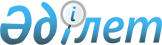 О бюджете Уланского района на 2017-2019 годы
					
			С истёкшим сроком
			
			
		
					Решение Уланского районного маслихата Восточно-Казахстанской области от 23 декабря 2016 года № 60. Зарегистрировано Департаментом юстиции Восточно-Казахстанской области 6 января 2017 года № 4800. Прекращено действие в связи с истечением срока
      Примечание РЦПИ.

      В тексте документа сохранена пунктуация и орфография оригинала.

      В соответствии со статьями 73, 75 Бюджетного кодекса Республики Казахстан от 4 декабря 2008 года, подпунктом 1) пункта 1 статьи 6 Закона Республики Казахстан от 23 января 2001 года "О местном государственном управлении и самоуправлении в Республике Казахстан", решением Восточно-Казахстанского областного маслихата от 9 декабря 2016 года № 8/75 -VI "Об областном бюджете на 2017-2019 годы", (зарегистрировано в Реестре государственной регистрации нормативных правовых актов за номером 4773), маслихат Уланского района РЕШИЛ:
      1. Утвердить районный бюджет на 2017-2019 годы согласно приложению 1 соответственно, в том числе на 2017 год в следующих объемах:
      1) доходы – 5245542,8 тысячи тенге, в том числе:
      налоговые поступления – 991436,0 тысяч тенге;
      неналоговые поступления – 3000,0 тысячи тенге;
      поступления от продажи основного капитала – 538712,0 тысяч тенге;
      поступления трансфертов – 3712394,8 тысячи тенге;
      2) затраты – 4932568,7 тысяч тенге;
      3) чистое бюджетное кредитование – 408862,0 тысячи тенге, в том числе:
      бюджетные кредиты – 431243,0 тысяч тенге;
      погашение бюджетных кредитов – 22381,0 тысяч тенге;
      4) сальдо по операциям с финансовыми активами – 0,0 тысяч тенге, в том числе:
      приобретение финансовых активов – 0,0 тысяч тенге;
      5) дефицит (профицит) бюджета – - 95887,9 тысяч тенге;
      6) финансирование дефицита (использование профицита) бюджета – 95887,9 тысяч тенге.
      Сноска. Пункт 1 - в редакции решения Уланского районного маслихата Восточно-Казахстанской области от 04.12.2017 № 132 (вводится в действие с 01.01.2017).

      2. Принять к исполнению на 2017 год нормативы распределения доходов в бюджет района по социальному налогу, индивидуальному подоходному налогу в размере 100 процентов, установленные решением Восточно-Казахстанского областного маслихата от 9 декабря 2016 года № 8/75-VI "Об областном бюджете на 2017-2019 годы" (зарегистрировано в Реестре государственной регистрации нормативных правовых актов за № 4773).

      3. Учесть в районном бюджете на 2017 год объем субвенции, передаваемой из областного бюджета в сумме 3018800 ,0 тысяч тенге.

      4. В соответствии с пунктом 9 статьи 139 Трудового кодекса Республики Казахстан от 23 ноября 2015 года установить специалистам в области здравоохранения, социального обеспечения, образования, культуры, спорта и ветеринарии, являющимся гражданскими служащими и работающим в сельской местности, по решению местных представительных органов за счет бюджетных средств устанавливаются повышенные на двадцать пять процентов должностные оклады и тарифные ставки по сравнению с окладами и ставками гражданских служащих, занимающихся этими видами деятельности в городских условиях, если иное не установлено законами Республики Казахстан. 

      Перечень должностей специалистов в области здравоохранения, социального обеспечения, образования, культуры, спорта и ветеринарии, являющихся гражданскими служащими и работающих в сельской местности, определяется местным исполнительным органом по согласованию с местным представительным органом.

      5. Учесть резерв местного исполнительного органа района на 2017 год в сумме 11000,0 тысяч тенге.

      6. Учесть перечень бюджетных программ, не подлежащих секвестру в процессе исполнения бюджета на 2017 год согласно приложению 4.

      7. Предусмотреть в районном бюджете на 2017 год целевые трансферты из республиканского бюджета в сумме 53558,0 тыс.тенге.

      8. Предусмотреть в районном бюджете на 2017 год целевые трансферты из областного бюджета в сумме 199132,0 тыс.тенге.

      9. Предусмотреть в районном бюджете кредиты из республиканского бюджета в сумме 74877,0 тыс.тенге на реализацию мер социальной поддержки специалистов.

      10. В расходах бюджета района учтены затраты по программам акимов поселков и сельских округов согласно приложению 5.

      11. Предусмотреть в районном бюджете трансферты органам местного самоуправления в сумме 54000,0 тыс.тенге, согласно приложению 6.

      12. Предусмотреть в районном бюджете на 2017 год погашение долга перед вышестоящими бюджетами в сумме 230399,0 тысяч тенге в соответствии с заключенными кредитными договорами. 

      13. Признать утратившим силу некоторые решения Уланского рвайонного маслихата, согласно приложению 7.

      14. Настоящее решение вводится в действие с 1 января 2017 года.

 Бюджет района на 2017 год
      Сноска. Приложение 1 - в редакции решения Уланского районного маслихата Восточно-Казахстанской области от 04.12.2017 № 132 (вводится в действие с 01.01.2017). Бюджет района на 2018 год Бюджет района на 2019 год Перечень местных бюджетных программ, не подлежащих секвестру в процессе исполнения местных бюджетов на 2017 год Расходы по администратору бюджетных программ 123 "Аппарат акима района в городе, города районного значения, поселка, села, сельского округа"
      Сноска. Приложение 5 - в редакции решения Уланского районного маслихата Восточно-Казахстанской области от 04.12.2017 № 132 (вводится в действие с 01.01.2017). Распределение сумм на трансферты органам местного самоуправления
      Сноска. Приложение 6 - в редакции решения Уланского районного маслихата Восточно-Казахстанской области от 04.12.2017 № 132 (вводится в действие с 01.01.2017). Список утративших силу решений принятых Уланским районным маслихатом:
      1. Решение Уланского районного маслихата от 23 декабря 2015 года № 289 "О внесении изменений в решение Уланского районного маслихата от 25 декабря 2014 года № 220 "О бюджете Уланского района на 2015 - 2017 годы" (зарегистрировано в Реестре государственной регистрации нормативных правовых актов за номером 4293, опубликовано в газете "Уланские зори" от 22 января 2016 года № 4, от 12 февраля 2016 года № 7, Информационно-правовая система "Әділет" 25.03.2016 г),

      2. Решение Уланского районного маслихата от 23 декабря 2015 года № 290 "О бюджете Уланского района на 2016-2018 годы" (зарегистрировано в Реестре государственной регистрации нормативных правовых актов за номером 4331, Опубликовано: "Уланские зори" от 22.01.2016 г. № 4. от 12.02.2016 г. № 7; Информационно-правовая система "Әділет" 15.02.2016 г),

      3. Решение Уланского районного маслихата от 08 апреля 2016 года № 21 "О внесении изменений в решение Уланского районного маслихата от 23 декабря 2015 года № 290 "О бюджете Уланского района на 2016 - 2018 годы" (зарегистрировано в Реестре государственной регистрации нормативных правовых актов за номером 4504, Опубликовано: ИС "Эталонный контрольный банк НПА РК" 27.04.2016 г.; Информационно-правовая система "Әділет" 28.04.2016 г.; "Уланские зори"/"Ұлан таңы" от 13.05.2016 г. № 22, от 20.05.2016 г. № 23),

      4. Решение Уланского районного маслихата от 09 июня 2016 года № 23 "О внесении изменений в решение Уланского районного маслихата от 23 декабря 2015 года № 290 "О бюджете Уланского района на 2016 - 2018 годы" (зарегистрировано в Реестре государственной регистрации нормативных правовых актов за номером 4571, Опубликовано: "Уланские зори"/"Ұлан таңы" от 01.07.2016 г. № 29; ИС "Эталонный контрольный банк НПА РК в электронном виде" 26.07.2016 г.; Информационно-правовая система "Әділет" 26.07.2016 г.),

      5. Решение Уланского районного маслихата от 29 июля 2016 года № 42 "О внесении изменений в решение Уланского районного маслихата от 23 декабря 2015 года № 290 "О бюджете Уланского района на 2016 - 2018 годы" (зарегистрировано в Реестре государственной регистрации нормативных правовых актов за номером 4646, Опубликовано: Информационно-правовая система "Әділет" 25.08.2016 г.; ИС "Эталонный контрольный банк НПА РК в электронном виде" 25.08.2016 г.; "Уланские зори"/"Ұлан таңы" от 26.08.2016 г. № 37, 09.09.2016 г № 39),

      6. Решение Уланского районного маслихата от 13 сентября 2016 года № 45 "О внесении изменений в решение Уланского районного маслихата от 23 декабря 2015 года № 290 "О бюджете Уланского района на 2016 - 2018 годы" (зарегистрировано в Реестре государственной регистрации нормативных правовых актов за номером 4678, Опубликовано: Эталонный контрольный банк НПА РК в электронном виде 05.10.2016 г.; "Уланские зори"/"Ұлан таңы" от 07.10.2016 г. № 43; Информационно-правовая система "Әділет" 11.10.2016 г.).

      7. Решение Уланского районного маслихата от 18 октября 2016 года № 56 "О внесении изменений в решение Уланского районного маслихата от 23 декабря 2015 года № 290 "О бюджете Уланского района на 2016 - 2018 годы" (зарегистрировано в Реестре государственной регистрации нормативных правовых актов за номером 4711, Опубликовано: "Ұлан таңы Уланские зори" 09.12.2016 года № 52, Эталонный контрольный банк НПА РК в электронном виде 08.11.2016 г.; Информационно-правовая система "Әділет" 10.11.2016 г.).

      8. Решение Уланского районного маслихата от 25 ноября 2016 года № 58 "О внесении изменений в решение Уланского районного маслихата от 23 декабря 2015 года № 290 "О бюджете Уланского района на 2016 - 2018 годы" (зарегистрировано в Реестре государственной регистрации нормативных правовых актов за номером 4760).
					© 2012. РГП на ПХВ «Институт законодательства и правовой информации Республики Казахстан» Министерства юстиции Республики Казахстан
				
      Председатель сессии

А. Гафуров

      Секретарь 

      районного маслихата 

О. Сыдыков
Приложение № 1 к решению 
Уланского районного маслихата 
от 23 декабря 2016 года № 60
Категория
Категория
Категория
Категория
Класс
Класс
Класс
Подкласс
Подкласс
Наименование доходов
сумма (тыс.тенге)
1
2
3
4
5
I.ДОХОДЫ
5245542,8
1
Налоговые поступления
991436,0
0 1
Подоходный налог 
469536,0
2
Индивидуальный подоходный налог 
469536,0
0 3
Социальный налог
277000,0
1
Социальный налог
277000,0
0 4
Налоги на собственность
196800,0
1
Налог на имущество
117000,0
3
Земельный налог
4500,0
4
Налог на транспортные средства
69300,0
5
Единый земельный налог
6000,0
0 5
Внутренние налоги на товары, работы и услуги
38600,0
2
Акцизы
1100,0
3
Поступления за использование природных и других ресурсов
23000,0
4
Сборы за ведение предпринимательской и профессиональной деятельности
15300,0
0 8
Обязательные платежи, взимаемые за совершение юридически значимых действий и (или) выдачу документов уполномоченными на то государственными органами или должностными лицами
9500,0
1
Государственная пошлина
9500,0
2
Неналоговые поступления
3000,0
01
Доходы от государственной собственности
3000,0
5
Доходы от аренды имущества, находящегося в государственной собственности
3000,0
3
Поступления от продажи основного капитала
538712,0
01
Продажа государственного имущества, закрепленного за государственными учреждениями
529462,0
1
Продажа государственного имущества, закрепленного за государственными учреждениями
529462,0
0 3
Продажа земли и нематериальных активов 
9250,0
1
Продажа земли 
9250,0
4
Поступления трансфертов
3712394,8
0 2
Трансферты из вышестоящих органов государственного управления
3712394,8
2
Трансферты из областного бюджета
3712394,8
Целевые текущие трансферты 
361861,8
Целевые трансферты на развитие
331733,0
Субвенции
3018800,0
Функциональная группа
Функциональная группа
Функциональная группа
Функциональная группа
Функциональная группа
Функциональная подгруппа
Функциональная подгруппа
Функциональная подгруппа
Функциональная подгруппа
Администратор бюджетных прграмм
Администратор бюджетных прграмм
Администратор бюджетных прграмм
Бюджетная программа
Бюджетная программа
Наименование расходов
сумма (тыс.тенге)
1
2
3
4
5
6
ІІ ЗАТРАТЫ
4932568,7
01
Государственные услуги общего характера
432788,6
1
Представительные, исполнительные и другие органы, выполняющие общие функции государственного управления
363310,1
112
Аппарат маслихата района (города областного значения)
27275,6
001
Услуги по обеспечению деятельности маслихата района (города областного значения)
17375,6
003
Капитальные расходы государственного органа 
9900,0
122
Аппарат акима района (города областного значения)
122054,5
001
Услуги по обеспечению деятельности акима района (города областного значения)
122054,5
123
Аппарат акима района в городе, города районного значения, поселка, села, сельского округа
213980,0
001
Услуги по обеспечению деятельности акима района в городе, города районного значения, поселка, села, сельского округа
212420,0
022
Капитальные расходы государственного органа
1560,0
2
Финансовая деятельность
17186,6
452
Отдел финансов района (города областного значения)
17186,6
001
Услуги по реализации государственной политики в области исполнения бюджета и управления коммунальной собственностью района (города областного значения)
17054,6
010
Приватизация, управление коммунальным имуществом, постприватизационная деятельность и регулирование споров, связанных с этим 
132,0
5
Планирование и статистическая деятельность
14741,9
453
Отдел экономики и бюджетного планирования района (города областного значения)
14741,9
001
Услуги по реализации государственной политики в области формирования и развития экономической политики, системы государственного планирования 
14741,9
9
Прочие государственные услуги общего характера
37550,0
454
Отдел предпринимательства и сельского хозяйства района (города областного значения)
21935,0
001
Услуги по реализации государственной политики на местном уровне в области развития предпринимательства и сельского хозяйства
21935,0
458
Отдел жилищно-коммунального хозяйства, пассажирского транспорта и автомобильных дорог района (города областного значения)
15615,0
001
Услуги по реализации государственной политики на местном уровне в области жилищно-коммунального хозяйства, пассажирского транспорта и автомобильных дорог 
15615,0
02
Оборона
12899,0
1
Военные нужды
8935,0
122
Аппарат акима района (города областного значения)
8935,0
005
Мероприятия в рамках исполнения всеобщей воинской обязанности
8935,0
2
Организация работы по чрезвычайным ситуациям
3964,0
Аппарат акима района (города областного значения)
3964,0
006
Предупреждение и ликвидация чрезвычайных ситуаций масштаба района (города областного значения)
3964,0
04
Образование
3088233,5
1
Дошкольное воспитание и обучение
321421,0
464
Отдел образования района (города областного значения)
321421,0
009
Обеспечение деятельности организаций дошкольного воспитания и обучения
95250,0
040
Реализация государственного образовательного заказа в дошкольных организациях образования
226171,0
2
Начальное, основное среднее и общее среднее образование
2599590,5
123
Аппарат акима района в городе, города районного значения, поселка, села, сельского округа
528,0
005
Организация бесплатного подвоза учащихся до школы и обратно в сельской местности
528,0
464
Отдел образования района (города областного значения)
2498444,5
003
Общеобразовательное обучение
2395854,3
006
Дополнительное образование для детей 
102590,2
465
Отдел физической культуры и спорта района (города областного значения)
100618,0
017
Дополнительное образование для детей и юношества по спорту
100618,0
9
Прочие услуги в области образования
167222,0
464
Отдел образования района (города областного значения)
167222,0
001
Услуги по реализации государственной политики на местном уровне в области образования
19210,0
004
Информатизация системы образования в государственных учреждениях образования района (города областного значения)
2726,0
005
Приобретение и доставка учебников, учебно-методических комплексов для государственных учреждений образования района (города областного значения)
46396,0
012
Капитальные расходы государственного органа
600,0
015
Ежемесячная выплата денежных средств опекунам (попечителям) на содержание ребенка-сироты (детей-сирот), и ребенка (детей), оставшегося без попечения родителей
9626,0
067
Капитальные расходы подведомственных государственных учреждений и организаций
88664,0
06
Социальная помощь и социальное обеспечение
350030,0
1
Социальное обеспечение
63800,0
451
Отдел занятости и социальных программ района (города областного значения)
53292,0
005
Государственная адресная социальная помощь 
1641,0
016
Государственные пособия на детей до 18 лет 
19500,0
025
Внедрение обусловленной денежной помощи по проекту Өрлеу 
32151,0
464
Отдел образования района (города областного значения)
10508,0
030
Содержание ребенка (детей), переданного патронатным воспитателям
10508,0
2
Социальная помощь
245131,0
451
Отдел занятости и социальных программ района (города областного значения)
245131,0
002
Программа занятости
95013,0
004
Оказание социальной помощи на приобретение топлива специалистам здравоохранения, образования, социального обеспечения, культуры, спорта и ветеринарии в сельской местности в соответствии с законодательством Республики Казахстан
28170,0
006
Оказание жилищной помощи 
10079,0
007
Социальная помощь отдельным категориям нуждающихся граждан по решениям местных представительных органов
30805,0
010
Материальное обеспечение детей-инвалидов, воспитывающихся и обучающихся на дому
989,0
014
Оказание социальной помощи нуждающимся гражданам на дому
51179,0
017
Обеспечение нуждающихся инвалидов обязательными гигиеническими средствами и предоставление услуг специалистами жестового языка, индивидуальными помощниками в соответствии с индивидуальной программой реабилитации инвалида
4516,0
023
Обеспечение деятельности центров занятости населения
24380,0
9
Прочие услуги в области социальной помощи и социального обеспечения
41099,0
451
Отдел занятости и социальных программ района (города областного значения)
41099,0
001
Услуги по реализации государственной политики на местном уровне в области обеспечения занятости и реализации социальных программ для населения
29941,0
011
Оплата услуг по зачислению, выплате и доставке пособий и других социальных выплат
1353,0
050
Реализация Плана мероприятий по обеспечению прав и улучшению качества жизни инвалидов в Республике Казахстан на 2012-2018 годы
6781,0
067
Капитальные расходы подведомственных государственных учреждений и организаций
3024,0
07
Жилищно-коммунальное хозяйство
456910,6
1
Жилищное хозяйство
320464,5
458
Отдел жилищно-коммунального хозяйства, пассажирского транспорта и автомобильных дорог района (города областного значения)
3000,0
004
Обеспечение жильем отдельных категорий граждан
3000,0
463
Отдел земельных отношений района (города областного значения)
9586,1
016
Изъятие земельных участков для государственных нужд
9586,1
Отдел архитектуры, градостроительства и строительства района (города областного значения)
307878,4
003
Проектирование и (или)строительство, реконструкция жилья коммунального жилищного фонда 
15930,8
004
Проектирование, развитие и (или)обустройство инженерно-коммуникационной инфраструктуры 
291947,6
2
Коммунальное хозяйство
45710,3
458
Отдел жилищно-коммунального хозяйства, пассажирского транспорта и автомобильных дорог района (города областного значения)
41921,7
012
Функционирование системы водоснабжения и водоотведения
2955,0
026
Организация эксплуатации тепловых сетей, находящихся в коммунальной собственности районов (городов областного значения)
516,7
028
Развитие коммунального хозяйства
38450,0
006
Отдел архитектуры, градостроительства и строительства района (города областного значения)
3788,6
058
Развитие системы водоснабжения и водоотведения в сельских населенных пунктах
3788,6
3
Благоустройство населенных пунктов
90735,8
458
Отдел жилищно-коммунального хозяйства, пассажирского транспорта и автомобильных дорог района (города областного значения)
90735,8
015
Освещение улиц населенных пунктов
10769,0
018
Благоустройство и озеленение населенных пунктов
79966,8
08
Культура, спорт, туризм и информационное пространство
247980,4
1
Деятельность в области культуры
135877,0
478
Отдел внутренней политики, культуры и развития языков района (города областного значения)
135877,0
009
Поддержка культурно-досуговой работы
135877,0
2
Спорт
32724,4
465
Отдел физической культуры и спорта района (города областного значения)
32724,4
001
Услуги по реализации государственной политики на местном уровне в сфере физической культуры и спорта
13722,4
005
Развитие массового спорта и национальных видов спорта 
7007,0
006
Проведение спортивных соревнований на районном (города областного значения) уровне
3262,0
007
Подготовка и участие членов сборных команд района (города областноо значения) по различным видам спорта на областных спортивных соревнованиях
8733,0
3
Информационное пространство
49259,0
478
Отдел внутренней политики, культуры и развития языков района (города областного значения)
49259,0
005
Услуги по проведению государственной информационной политики
19500,0
007
Функционирование районных (городских) библиотек
22301,0
008
Развитие государственного языка и других языков народа Казахстана
7458,0
9
Прочие услуги по организации культуры, спорта, туризма и информационного пространства
30120,0
478
Отдел внутренней политики, культуры и развития языков района (города областного значения)
30120,0
001
Услуги по реализации государственной политики на местном уровне в области информации, укрепления государственности и формирования социального оптимизма граждан, развития языков и культуры
20505,0
004
Реализация мероприятий в сфере молодежной политики
9615,0
10
Сельское, водное, лесное, рыбное хозяйство, особо охраняемые природные территории, охрана окружающей среды и животного мира, земельные отношения
127550,1
1
Сельское хозяйство
97830,3
473
Отдел ветеринарии района (города областного значения)
97830,3
001
Услуги по реализации государственной политики на местном уровне в сфере ветеринарии
20042,3
005
Обеспечение функционирования скотомогильников (биотермических ям)
1880,0
007
Организация отлова и уничтожения бродячих собак и кошек
2100,0
009
Проведение ветеринарных мероприятий по энзоотическим болезням животных
628,0
010
Проведение мероприятий по идентификации сельскохозяйственных животных 
6700,0
011
Проведение противоэпизоотических мероприятий
63751,0
047
Возмещение владельцам стоимости обезвреженных (обеззараженных) и переработанных без изъятия животных, продукции и сырья животного происхождения, представляющих опасность для здоровья животных и человека
2729,0
6
Земельные отношения
17487,8
463
Отдел земельных отношений района (города областного значения)
17487,8
001
Услуги по реализации государственной политики в области регулирования земельных отношений на территории района (города областного значения)
17487,8
9
Прочие услуги в области сельского, водного, лесного, рыбного хозяйства, охраны окружающей среды и земельных отношений
12232,0
453
Отдел экономики и бюджетного планирования района (города областного значения)
12232,0
099
Реализация мер по оказанию социальной поддержки специалистов
12232,0
11
Промышленность, архитектурная, градостроительная и строительная деятельность
26461,0
2
Архитектурная, градостроительная и строительная деятельность
26461,0
466
Отдел архитектуры, градостроительства и строительства района (города областного значения)
26461,0
001
Услуги по реализации государственной политики в области строительства, улучшения архитектурного облика городов, районов и населенных пунктов области и обеспечению рационального и эффективного градостроительного освоения территории района (города областного значения)
26461,0
12
Транспорт и коммуникации
75202,0
1
Автомобильный транспорт
75202,0
458
Отдел жилищно-коммунального хозяйства, пассажирского транспорта и автомобильных дорог района (города областного значения)
75202,0
023
Обеспечение функционирования автомобильных дорог
75202,0
13
Прочие
8641,2
9
Прочие
8641,2
452
Отдел финансов района (города областного значения)
7841,2
012
Резерв местного исполнительного органа района (города областного значения) 
7841,2
453
Отдел экономики и бюджетного планирования района (города областного значения)
800,0
003
Разработка или корректировка, а также проведение необходимых экспертиз технико-экономических обоснований местных бюджетных инвестиционных проектов и конкурсных документаций проектов государственно-частного партнерства, концессионных проектов, консультативное сопровождение проектов государственно-частного партнерства и концессионных проектов
800,0
14
Обслуживание долга
130,2
1
Обслуживание долга
130,2
452
Отдел финансов района (города областного значения)
130,2
013
Обслуживание долга местных исполнительных органов по выплате вознаграждений и иных платежей по займам из областного бюджета
130,2
15
Трансферты
105742,1
1
Трансферты
105742,1
452
Отдел финансов района (города областного значения)
105742,1
006
Возврат неиспользованных (недоиспользованных) целевых трансфертов
33052,7
016
Возврат, использованных не по целевому назначению целевых трансфертов
1324,5
024
Целевые текущие трансферты из нижестоящего бюджета на компенсацию потерь вышестоящего бюджета в связи с изменением законодательства
13018,0
051
Трансферты органам местного самоуправления
58287,0
054
Возврат сумм неиспользованных (недоиспользованных) целевых трансфертов, выделенных из республиканского бюджета за счет целевого трансферта из Национального фонда Республики Казахстан
59,9
III. Чистое бюджетное кредитование
408862,0
Бюджетные кредиты 
431243,0
07
Жилищно-коммунальное хозяйство
356366,0
1
Жилищное хозяйство
356366,0
466
Отдел архитектуры, градостроительства и строительства района (города областного значения)
356366,0
003
Проектирование и (или)строительство, реконструкция жилья коммунального жилищного фонда 
356366,0
10
Сельское, водное, лесное, рыбное хозяйство, особо охраняемые природные территории, охрана окружающей среды и животного мира, земельные отношения
74877,0
9
Сельское хозяйство
74877,0
453
Отдел экономики и бюджетного планирования района (города областного значения)
74877,0
006
Бюджетные кредиты для реализации мер социальной поддержки специалистов
74877,0
5
Погашение бюджетных кредитов
22381,0
01
Погашение бюджетных кредитов
22381,0
1
Погашение бюджетных кредитов, выданных из государственного бюджета
17752,0
2
Возврат сумм бюджетных кредитов
4629,0
IV. Сальдо по операциям с финансовыми активами 
0,0
Приобретение финансовых активов
0,0
V.Дефицит бюджета (профицит)
-95887,9
VI. Финансирование дефицита (использование профицита) бюджета
95887,9
7
Поступления займов
431243,0
01
Внутренние государственные займы
431243,0
2
Договоры займа
431243,0
16
Погашение займов
357800,0
1
Погашение займов
357800,0
452
Отдел финансов района (города областного значения)
357800,0
008
Погашение долга местного исполнительного органа перед вышестоящим бюджетом
353171,0
021
Возврат неиспользованных бюджетных кредитов, выданных из местного бюджета
4629,0
8
Используемые остатки бюджетных средств
22444,9
01
Остатки бюджетных средств
22444,9
1
Свободные остатки бюджетных средств
22444,9
01
Свободные остатки бюджетных средств
22444,9Приложение № 2 к решению 
Уланского районного маслихата 
от 23 декабря 2016 года № 60
Категория
Категория
Категория
Категория
сумма (тыс.тенге)
Класс
Класс
Класс
сумма (тыс.тенге)
Подкласс
Подкласс
сумма (тыс.тенге)
Наименование доходов
сумма (тыс.тенге)
1
2
3
4
5
I.ДОХОДЫ
4277458,0
1
Налоговые поступления
1056400,0
0 1
Подоходный налог 
523617,0
2
Индивидуальный подоходный налог 
523617,0
0 3
Социальный налог
289215,0
1
Социальный налог
289215,0
0 4
Налоги на собственность
194042,0
1
Налог на имущество
116000,0
3
Земельный налог
8014,0
4
Налог на транспортные средства
60869,0
5
Единый земельный налог
9159,0
0 5
Внутренние налоги на товары, работы и услуги
43404,0
2
Акцизы
1237,0
3
Поступления за использование природных и других ресурсов
23000,0
4
Сборы за ведение предпринимательской и профессиональной деятельности
19167,0
0 8
Обязательные платежи, взимаемые за совершение юридически значимых действий и (или) выдачу документов уполномоченными на то государственными органами или должностными лицами
6122,0
1
Государственная пошлина
6122,0
2
Неналоговые поступления
6336,0
01
Доходы от государственной собственности
6336,0
5
Доходы от аренды имущества, находящегося в государственной собственности
6336,0
3
Поступления от продажи основного капитала
55002,0
01
Продажа государственного имущества, закрепленного за государственными учреждениями
51109,0
1
Продажа государственного имущества, закрепленного за государственными учреждениями
51109,0
0 3
Продажа земли и нематериальных активов 
3893,0
1
Продажа земли 
3893,0
4
Поступления трансфертов
3159720,0
0 2
Трансферты из вышестоящих органов государственного управления
3159720,0
2
Трансферты из областного бюджета
3159720,0
Целевые текущие трансферты 
0,0
Целевые трансферты на развитие
0,0
Субвенции
3159720,0
Функциональная группа
Функциональная группа
Функциональная группа
Функциональная группа
Функциональная группа
Сумма (тыс.тенге)
Функциональная подгруппа
Функциональная подгруппа
Функциональная подгруппа
Функциональная подгруппа
Сумма (тыс.тенге)
Администратор бюджетных прграмм
Администратор бюджетных прграмм
Администратор бюджетных прграмм
Сумма (тыс.тенге)
Бюджетная программа
Бюджетная программа
Сумма (тыс.тенге)
Наименование расходов
Сумма (тыс.тенге)
1
2
3
4
5
6
ІІ ЗАТРАТЫ
4277458,0
01
Государственные услуги общего характера
413578,0
1
Представительные, исполнительные и другие органы, выполняющие общие функции государственного управления
335365,0
112
Аппарат маслихата района (города областного значения)
19008,0
001
Услуги по обеспечению деятельности маслихата района (города областного значения)
19008,0
122
Аппарат акима района (города областного значения)
124005,0
001
Услуги по обеспечению деятельности акима района (города областного значения)
124005,0
123
Аппарат акима района в городе, города районного значения, поселка, села, сельского округа
192352,0
001
Услуги по обеспечению деятельности акима района в городе, города районного значения, поселка, села, сельского округа
182708,0
022
Капитальные расходы государственного органа
9644,0
2
Финансовая деятельность
21216,0
2
Отдел финансов района (города областного значения)
21216,0
452
001
Услуги по реализации государственной политики в области исполнения бюджета и управления коммунальной собственностью района (города областного значения)
17180,0
003
Проведение оценки имущества в целях налогообложения
1926,0
010
Приватизация, управление коммунальным имуществом, постприватизационная деятельность и регулирование споров, связанных с этим 
2110,0
5
Планирование и статистическая деятельность
17468,0
453
Отдел экономики и бюджетного планирования района (города областного значения)
17468,0
001
Услуги по реализации государственной политики в области формирования и развития экономической политики, системы государственного планирования 
17468,0
9
Прочие государственные услуги общего характера
39529,0
454
Отдел предпринимательства и сельского хозяйства района (города областного значения)
23361,0
001
Услуги по реализации государственной политики на местном уровне в области развития предпринимательства и сельского хозяйства
23361,0
458
Отдел жилищно-коммунального хозяйства, пассажирского транспорта и автомобильных дорог района (города областного значения)
16168,0
001
Услуги по реализации государственной политики на местном уровне в области жилищно-коммунального хозяйства, пассажирского транспорта и автомобильных дорог 
16168,0
02
Оборона
18448,0
1
Военные нужды
12216,0
122
Аппарат акима района (города областного значения)
12216,0
005
Мероприятия в рамках исполнения всеобщей воинской обязанности
12216,0
2
Организация работы по чрезвычайным ситуациям
6232,0
122
Аппарат акима района (города областного значения)
6232,0
006
Предупреждение и ликвидация чрезвычайных ситуаций масштаба района (города областного значения)
6232,0
04
Образование
2935267,0
1
Дошкольное воспитание и обучение
285649,0
464
Отдел образования района (города областного значения)
285649,0
009
Обеспечение деятельности организаций дошкольного воспитания и обучения
64548,0
040
Реализация государственного образовательного заказа в дошкольных организациях образования
221101,0
2
Начальное, основное среднее и общее среднее образование
2532994,0
123
Аппарат акима района в городе, города районного значения, поселка, села, сельского округа
593,0
005
Организация бесплатного подвоза учащихся до школы и обратно в сельской местности
593,0
464
Отдел образования района (города областного значения)
2426552,0
003
Общеобразовательное обучение
2349754,0
006
Дополнительное образование для детей 
76798,0
465
Отдел физической культуры и спорта района (города областного значения)
105849,0
017
Дополнительное образование для детей и юношества по спорту
105849,0
9
Прочие услуги в области образования
116624,0
464
Отдел образования района (города областного значения)
116624,0
001
Услуги по реализации государственной политики на местном уровне в области образования
18719,0
004
Информатизация системы образования в государственных учреждениях образования района (города областного значения)
2819,0
005
Приобретение и доставка учебников, учебно-методических комплексов для государственных учреждений образования района (города областного значения)
51225,0
007
Проведение школьных олимпиад, внешкольных мероприятий и конкурсов районного (городского) масштаба
2000,0
012
Капитальные расходы государственного органа
1600,0
015
Ежемесячная выплата денежных средств опекунам (попечителям) на содержание ребенка-сироты (детей-сирот), и ребенка (детей), оставшегося без попечения родителей
8771,0
067
Капитальные расходы подведомственных государственных учреждений и организаций
31490,0
06
Социальная помощь и социальное обеспечение
233047,0
1
Социальное обеспечение
40514,0
451
Отдел занятости и социальных программ района (города областного значения)
29200,0
005
Государственная адресная социальная помощь 
2500,0
016
Государственные пособия на детей до 18 лет 
23500,0
025
Внедрение обусловленной денежной помощи по проекту Өрлеу 
3200,0
464
Отдел образования района (города областного значения)
11314,0
030
Содержание ребенка (детей), переданного патронатным воспитателям
11314,0
2
Социальная помощь
159146,0
451
Отдел занятости и социальных программ района (города областного значения)
159146,0
002
Программа занятости
34700,0
004
Оказание социальной помощи на приобретение топлива специалистам здравоохранения, образования, социального обеспечения, культуры, спорта и ветеринарии в сельской местности в соответствии с законодательством Республики Казахстан
25380,0
006
Оказание жилищной помощи 
11779,0
007
Социальная помощь отдельным категориям нуждающихся граждан по решениям местных представительных органов
6840,0
014
Оказание социальной помощи нуждающимся гражданам на дому
47467,0
017
Обеспечение нуждающихся инвалидов обязательными гигиеническими средствами и предоставление услуг специалистами жестового языка, индивидуальными помощниками в соответствии с индивидуальной программой реабилитации инвалида
8562,0
023
Обеспечение деятельности центров занятости населения
24418,0
9
Прочие услуги в области социальной помощи и социального обеспечения
33387,0
451
Отдел занятости и социальных программ района (города областного значения)
33387,0
001
Услуги по реализации государственной политики на местном уровне в области обеспечения занятости и реализации социальных программ для населения
30856,0
011
Оплата услуг по зачислению, выплате и доставке пособий и других социальных выплат
2531,0
07
Жилищно-коммунальное хозяйство
88182,0
1
Жилищное хозяйство
54938,0
463
Отдел земельных отношений района (города областного значения)
54938,0
016
Изъятие земельных участков для государственных нужд
54938,0
2
Коммунальное хозяйство
8901,0
123
Аппарат акима района в городе, города районного значения, поселка, села, сельского округа
3371,0
014
Организация водоснабжения населенных пунктов
3371,0
466
Отдел архитектуры, градостроительства и строительства района (города областного значения)
5530,0
058
Развитие системы водоснабжения и водоотведения в сельских населенных пунктах
5530,0
3
Благоустройство населенных пунктов
24343,0
458
Отдел жилищно-коммунального хозяйства, пассажирского транспорта и автомобильных дорог района (города областного значения)
24343,0
015
Освещение улиц населенных пунктов
24343,0
08
Культура, спорт, туризм и информационное пространство
236137,0
1
Деятельность в области культуры
128286,0
478
Отдел внутренней политики, культуры и развития языков района (города областного значения)
128286,0
009
Поддержка культурно-досуговой работы
128286,0
2
Спорт
30384,0
465
Отдел физической культуры и спорта района (города областного значения)
30384,0
001
Услуги по реализации государственной политики на местном уровне в сфере физической культуры и спорта
9776,0
005
Развитие массового спорта и национальных видов спорта 
9205,0
006
Проведение спортивных соревнований на районном (города областного значения) уровне
3170,0
007
Подготовка и участие членов сборных команд района (города областноо значения) по различным видам спорта на областных спортивных соревнованиях
8233,0
3
Информационное пространство
48205,0
478
Отдел внутренней политики, культуры и развития языков района (города областного значения)
48205,0
005
Услуги по проведению государственной информационной политики
18000,0
007
Функционирование районных (городских) библиотек
22713,0
008
Развитие государственного языка и других языков народа Казахстана
7492,0
9
Прочие услуги по организации культуры, спорта, туризма и информационного пространства
29262,0
478
Отдел внутренней политики, культуры и развития языков района (города областного значения)
29262,0
001
Услуги по реализации государственной политики на местном уровне в области информации, укрепления государственности и формирования социального оптимизма граждан, развития языков и культуры
19741,0
004
Реализация мероприятий в сфере молодежной политики
9521,0
10
Сельское, водное, лесное, рыбное хозяйство, особо охраняемые природные территории, охрана окружающей среды и животного мира, земельные отношения
161201,0
1
Сельское хозяйство
118586,0
473
Отдел ветеринарии района (города областного значения)
118586,0
001
Услуги по реализации государственной политики на местном уровне в сфере ветеринарии
20817,0
005
Обеспечение функционирования скотомогильников (биотермических ям)
4000,0
007
Организация отлова и уничтожения бродячих собак и кошек
4404,0
010
Проведение мероприятий по идентификации сельскохозяйственных животных 
8700,0
011
Проведение противоэпизоотических мероприятий
80665,0
6
Земельные отношения
24301,0
463
Отдел земельных отношений района (города областного значения)
24301,0
001
Услуги по реализации государственной политики в области регулирования земельных отношений на территории района (города областного значения)
20301,0
006
Землеустройство, проводимое при установлении границ районов, городов областного значения, районного значения, сельских округов, поселков, сел
4000,0
9
Прочие услуги в области сельского, водного, лесного, рыбного хозяйства, охраны окружающей среды и земельных отношений
18314,0
453
Отдел экономики и бюджетного планирования района (города областного значения)
18314,0
099
Реализация мер по оказанию социальной поддержки специалистов
18314,0
11
Промышленность, архитектурная, градостроительная и строительная деятельность
22736,0
2
Архитектурная, градостроительная и строительная деятельность
22736,0
466
Отдел архитектуры, градостроительства и строительства района (города областного значения)
22736,0
001
Услуги по реализации государственной политики в области строительства, улучшения архитектурного облика городов, районов и населенных пунктов области и обеспечению рационального и эффективного градостроительного освоения территории района (города областного значения)
22736,0
12
Транспорт и коммуникации
83120,0
1
Автомобильный транспорт
83120,0
458
Отдел жилищно-коммунального хозяйства, пассажирского транспорта и автомобильных дорог района (города областного значения)
83120,0
458
023
Обеспечение функционирования автомобильных дорог
83120,0
13
Прочие
42373,0
9
Прочие
42373,0
123
Аппарат акима района в городе, города районного значения, поселка, села, сельского округа
37373,0
040
Реализация мер по содействию экономическому развитию регионов в рамках Программы "Развитие регионов" 
37373,0
452
Отдел финансов района (города областного значения)
5000,0
012
Резерв местного исполнительного органа района (города областного значения) 
5000,0
14
Обслуживание долга
85,0
1
Обслуживание долга
85,0
452
Отдел финансов района (города областного значения)
85,0
013
Обслуживание долга местных исполнительных органов по выплате вознаграждений и иных платежей по займам из областного бюджета
85,0
15
Трансферты
43284,0
1
Трансферты
43284,0
452
Отдел финансов района (города областного значения)
43284,0
051
Трансферты органам местного самоуправления
43284,0
III. Чистое бюджетное кредитование
-17752,0
Бюджетные кредиты 
0,0
10
Сельское, водное, лесное, рыбное хозяйство, особо охраняемые природные территории, охрана окружающей среды и животного мира, земельные отношения
0,0
1
Сельское хозяйство
0,0
453
Отдел экономики и бюджетного планирования района (города областного значения)
0,0
006
Бюджетные кредиты для реализации мер социальной поддержки специалистов
0,0
5
Погашение бюджетных кредитов
17752,0
01
Погашение бюджетных кредитов
17752,0
1
Погашение бюджетных кредитов, выданных из местного бюджета физическим лицам
0,0
IV. Сальдо по операциям с финансовыми активами 
0,0
Приобретение финансовых активов
0,0
V.Дефицит бюджета (профицит)
17752,0
VI. Финансирование дефицита (использование профицита) бюджета
-17752,0
7
Поступления займов
0,0
01
Внутренние государственные займы
0,0
2
Займы, получаемые местным исполнительным органом района (города областного значения) 
0,0
16
Погашение займов
17752,0
1
Погашение займов
17752,0
452
Отдел финансов района (города областного значения)
17752,0
.01
Погашение долга местного исполнительного органа перед вышестоящим бюджетом
17752,0Приложение № 3 к решению 
Уланского районного маслихата 
от 23 декабря 2016 года № 60
Категория
Категория
Категория
Категория
сумма (тыс.тенге)
Класс
Класс
Класс
сумма (тыс.тенге)
Подкласс
Подкласс
сумма (тыс.тенге)
Наименование доходов
сумма (тыс.тенге)
1
2
3
4
5
I.ДОХОДЫ
4361413,0
1
Налоговые поступления
1110789,0
0 1
Подоходный налог 
554370,0
2
Индивидуальный подоходный налог 
554370,0
0 3
Социальный налог
304832,0
1
Социальный налог
304832,0
0 4
Налоги на собственность
198966,0
1
Налог на имущество
116000,0
3
Земельный налог
8575,0
4
Налог на транспортные средства
65130,0
5
Единый земельный налог
9261,0
0 5
Внутренние налоги на товары, работы и услуги
46070,0
2
Акцизы
1250,0
3
Поступления за использование природных и других ресурсов
24310,0
4
Сборы за ведение предпринимательской и профессиональной деятельности
20510,0
0 8
Обязательные платежи, взимаемые за совершение юридически значимых действий и (или) выдачу документов уполномоченными на то государственными органами или должностными лицами
6551,0
1
Государственная пошлина
6551,0
2
Неналоговые поступления
8479,0
01
Доходы от государственной собственности
8479,0
5
Доходы от аренды имущества, находящегося в государственной собственности
8479,0
3
Поступления от продажи основного капитала
64331,0
01
Продажа государственного имущества, закрепленного за государственными учреждениями
60166,0
1
Продажа государственного имущества, закрепленного за государственными учреждениями
60166,0
0 3
Продажа земли и нематериальных активов 
4165,0
1
Продажа земли 
4165,0
4
Поступления трансфертов
3177814,0
0 2
Трансферты из вышестоящих органов государственного управления
3177814,0
2
Трансферты из областного бюджета
3177814,0
Целевые текущие трансферты 
0,0
Целевые трансферты на развитие
0,0
Субвенции
3177814,0
Функциональная группа
Функциональная группа
Функциональная группа
Функциональная группа
Функциональная группа
Сумма (тыс.тенге)
Функциональная подгруппа
Функциональная подгруппа
Функциональная подгруппа
Функциональная подгруппа
Сумма (тыс.тенге)
Администратор бюджетных программ
Администратор бюджетных программ
Администратор бюджетных программ
Сумма (тыс.тенге)
Бюджетная программа
Бюджетная программа
Сумма (тыс.тенге)
Наименование расходов
Сумма (тыс.тенге)
1
2
3
4
5
6
ІІ ЗАТРАТЫ
4361413,0
01
Государственные услуги общего характера
419126,0
1
Представительные, исполнительные и другие органы, выполняющие общие функции государственного управления
338288,0
112
Аппарат маслихата района (города областного значения)
18776,0
001
Услуги по обеспечению деятельности маслихата района (города областного значения)
18776,0
122
Аппарат акима района (города областного значения)
126485,0
001
Услуги по обеспечению деятельности акима района (города областного значения)
126485,0
123
Аппарат акима района в городе, города районного значения, поселка, села, сельского округа
193027,0
001
Услуги по обеспечению деятельности акима района в городе, города районного значения, поселка, села, сельского округа
182708,0
022
Капитальные расходы государственного органа
10319,0
2
Финансовая деятельность
22702,0
452
Отдел финансов района (города областного значения)
22702,0
001
Услуги по реализации государственной политики в области исполнения бюджета и управления коммунальной собственностью района (города областного значения)
18383,0
003
Проведение оценки имущества в целях налогообложения
2061,0
010
Приватизация, управление коммунальным имуществом, постприватизационная деятельность и регулирование споров, связанных с этим 
2258,0
Планирование и статистическая деятельность
17817,0
453
Отдел экономики и бюджетного планирования района (города областного значения)
17817,0
001
Услуги по реализации государственной политики в области формирования и развития экономической политики, системы государственного планирования 
17817,0
9
Прочие государственные услуги общего характера
40319,0
454
Отдел предпринимательства и сельского хозяйства района (города областного значения)
23828,0
001
Услуги по реализации государственной политики на местном уровне в области развития предпринимательства и сельского хозяйства
23828,0
458
Отдел жилищно-коммунального хозяйства, пассажирского транспорта и автомобильных дорог района (города областного значения)
16491,0
001
Услуги по реализации государственной политики на местном уровне в области жилищно-коммунального хозяйства, пассажирского транспорта и автомобильных дорог 
16491,0
02
Оборона
18448,0
1
Военные нужды
12216,0
122
Аппарат акима района (города областного значения)
12216,0
005
Мероприятия в рамках исполнения всеобщей воинской обязанности
12216,0
2
Организация работы по чрезвычайным ситуациям
6232,0
122
Аппарат акима района (города областного значения)
6232,0
006
Предупреждение и ликвидация чрезвычайных ситуаций масштаба района (города областного значения)
6232,0
04
Образование
2966893,0
1
Дошкольное воспитание и обучение
290940,0
464
Отдел образования района (города областного значения)
290940,0
009
Обеспечение деятельности организаций дошкольного воспитания и обучения
65839,0
040
Реализация государственного образовательного заказа в дошкольных организациях образования
225101,0
2
Начальное, основное среднее и общее среднее образование
2565073,0
123
Аппарат акима района в городе, города районного значения, поселка, села, сельского округа
593,0
005
Организация бесплатного подвоза учащихся до школы и обратно в сельской местности
593,0
464
Отдел образования района (города областного значения)
2456514,0
003
Общеобразовательное обучение
2378180,0
006
Дополнительное образование для детей 
78334,0
465
Отдел физической культуры и спорта района (города областного значения)
107966,0
017
Дополнительное образование для детей и юношества по спорту
107966,0
9
Прочие услуги в области образования
110880,0
464
Отдел образования района (города областного значения)
110880,0
001
Услуги по реализации государственной политики на местном уровне в области образования
19093,0
004
Информатизация системы образования в государственных учреждениях образования района (города областного значения)
2819,0
005
Приобретение и доставка учебников, учебно-методических комплексов для государственных учреждений образования района (города областного значения)
51225,0
007
Проведение школьных олимпиад, внешкольных мероприятий и конкурсов районного (городского) масштаба
2000,0
012
Капитальные расходы государственного органа
1600,0
015
Ежемесячная выплата денежных средств опекунам (попечителям) на содержание ребенка-сироты (детей-сирот), и ребенка (детей), оставшегося без попечения родителей
8771,0
067
Капитальные расходы подведомственных государственных учреждений и организаций
25372,0
06
Социальная помощь и социальное обеспечение
236613,0
1
Социальное обеспечение
42514,0
451
Отдел занятости и социальных программ района (города областного значения)
31200,0
005
Государственная адресная социальная помощь 
4500,0
016
Государственные пособия на детей до 18 лет 
23500,0
025
Внедрение обусловленной денежной помощи по проекту Өрлеу 
3200,0
464
Отдел образования района (города областного значения)
11314,0
030
Содержание ребенка (детей), переданного патронатным воспитателям
11314,0
2
Социальная помощь
160095,0
451
Отдел занятости и социальных программ района (города областного значения)
160095,0
002
Программа занятости
34700,0
004
Оказание социальной помощи на приобретение топлива специалистам здравоохранения, образования, социального обеспечения, культуры, спорта и ветеринарии в сельской местности в соответствии с законодательством Республики Казахстан
25380,0
006
Оказание жилищной помощи 
11779,0
007
Социальная помощь отдельным категориям нуждающихся граждан по решениям местных представительных органов
6840,0
014
Оказание социальной помощи нуждающимся гражданам на дому
48416,0
017
Обеспечение нуждающихся инвалидов обязательными гигиеническими средствами и предоставление услуг специалистами жестового языка, индивидуальными помощниками в соответствии с индивидуальной программой реабилитации инвалида
8562,0
023
Обеспечение деятельности центров занятости населения
24418,0
9
Прочие услуги в области социальной помощи и социального обеспечения
34004,0
451
Отдел занятости и социальных программ района (города областного значения)
34004,0
001
Услуги по реализации государственной политики на местном уровне в области обеспечения занятости и реализации социальных программ для населения
31473,0
011
Оплата услуг по зачислению, выплате и доставке пособий и других социальных выплат
2531,0
07
Жилищно-коммунальное хозяйство
88182,0
1
Жилищное хозяйство
54938,0
463
Отдел земельных отношений района (города областного значения)
54938,0
016
Изъятие земельных участков для государственных нужд
54938,0
2
Коммунальное хозяйство
8901,0
123
Аппарат акима района в городе, города районного значения, поселка, села, сельского округа
3371,0
014
Организация водоснабжения населенных пунктов
3371,0
466
Отдел архитектуры, градостроительства и строительства района (города областного значения)
5530,0
058
Развитие системы водоснабжения и водоотведения в сельских населенных пунктах
5530,0
3
Благоустройство населенных пунктов
24343,0
458
Отдел жилищно-коммунального хозяйства, пассажирского транспорта и автомобильных дорог района (города областного значения)
24343,0
015
Освещение улиц населенных пунктов
24343,0
08
Культура, спорт, туризм и информационное пространство
240088,0
1
Деятельность в области культуры
130852,0
478
Отдел внутренней политики, культуры и развития языков района (города областного значения)
130852,0
009
Поддержка культурно-досуговой работы
130852,0
2
Спорт
30580,0
465
Отдел физической культуры и спорта района (города областного значения)
30580,0
001
Услуги по реализации государственной политики на местном уровне в сфере физической культуры и спорта
9972,0
005
Развитие массового спорта и национальных видов спорта 
9205,0
006
Проведение спортивных соревнований на районном (города областного значения) уровне
3170,0
007
Подготовка и участие членов сборных команд района (города областноо значения) по различным видам спорта на областных спортивных соревнованиях
8233,0
3
Информационное пространство
48809,0
478
Отдел внутренней политики, культуры и развития языков района (города областного значения)
48809,0
005
Услуги по проведению государственной информационной политики
18000,0
007
Функционирование районных (городских) библиотек
23167,0
008
Развитие государственного языка и других языков народа Казахстана
7642,0
9
Прочие услуги по организации культуры, спорта, туризма и информационного пространства
29847,0
478
Отдел внутренней политики, культуры и развития языков района (города областного значения)
29847,0
455
001
Услуги по реализации государственной политики на местном уровне в области информации, укрепления государственности и формирования социального оптимизма граждан, развития языков и культуры
20136,0
004
Реализация мероприятий в сфере молодежной политики
9711,0
10
Сельское, водное, лесное, рыбное хозяйство, особо охраняемые природные территории, охрана окружающей среды и животного мира, земельные отношения
167950,0
1
Сельское хозяйство
124929,0
473
Отдел ветеринарии района (города областного значения)
124929,0
001
Услуги по реализации государственной политики на местном уровне в сфере ветеринарии
21233,0
005
Обеспечение функционирования скотомогильников (биотермических ям)
4280,0
007
Организация отлова и уничтожения бродячих собак и кошек
4404,0
010
Проведение мероприятий по идентификации сельскохозяйственных животных 
8700,0
011
Проведение противоэпизоотических мероприятий
86312,0
6
Земельные отношения
24707,0
463
Отдел земельных отношений района (города областного значения)
24707,0
001
Услуги по реализации государственной политики в области регулирования земельных отношений на территории района (города областного значения)
20707,0
006
Землеустройство, проводимое при установлении границ районов, городов областного значения, районного значения, сельских округов, поселков, сел
4000,0
9
Прочие услуги в области сельского, водного, лесного, рыбного хозяйства, охраны окружающей среды и земельных отношений
18314,0
453
Отдел экономики и бюджетного планирования района (города областного значения)
18314,0
099
Реализация мер по оказанию социальной поддержки специалистов
18314,0
11
Промышленность, архитектурная, градостроительная и строительная деятельность
23191,0
2
Архитектурная, градостроительная и строительная деятельность
23191,0
466
Отдел архитектуры, градостроительства и строительства района (города областного значения)
23191,0
001
Услуги по реализации государственной политики в области строительства, улучшения архитектурного облика городов, районов и населенных пунктов области и обеспечению рационального и эффективного градостроительного освоения территории района (города областного значения)
23191,0
12
Транспорт и коммуникации
94288,0
1
Автомобильный транспорт
94288,0
458
Отдел жилищно-коммунального хозяйства, пассажирского транспорта и автомобильных дорог района (города областного значения)
94288,0
023
Обеспечение функционирования автомобильных дорог
94288,0
13
Прочие
63265,0
9
Прочие
63265,0
123
Аппарат акима района в городе, города районного значения, поселка, села, сельского округа
51265,0
3
040
Реализация мер по содействию экономическому развитию регионов в рамках Программы "Развитие регионов" 
51265,0
452
Отдел финансов района (города областного значения)
12000,0
012
Резерв местного исполнительного органа района (города областного значения) 
12000,0
14
Обслуживание долга
85,0
1
Обслуживание долга
85,0
452
Отдел финансов района (города областного значения)
85,0
013
Обслуживание долга местных исполнительных органов по выплате вознаграждений и иных платежей по займам из областного бюджета
85,0
15
Трансферты
43284,0
1
Трансферты
43284,0
452
Отдел финансов района (города областного значения)
43284,0
051
Трансферты органам местного самоуправления
43284,0
III. Чистое бюджетное кредитование
-17752,0
Бюджетные кредиты 
0,0
10
Сельское, водное, лесное, рыбное хозяйство, особо охраняемые природные территории, охрана окружающей среды и животного мира, земельные отношения
0,0
1
Сельское хозяйство
0,0
453
Отдел экономики и бюджетного планирования района (города областного значения)
0,0
006
Бюджетные кредиты для реализации мер социальной поддержки специалистов
0,0
5
Погашение бюджетных кредитов
17752,0
01
Погашение бюджетных кредитов
17752,0
1
Погашение бюджетных кредитов, выданных из государственного бюджета
17752,0
IV. Сальдо по операциям с финансовыми активами 
0,0
Приобретение финансовых активов
0,0
V.Дефицит бюджета (профицит)
17752,0
VI. Финансирование дефицита (использование профицита) бюджета
-17752,0
7
Поступления займов
0,0
01
Внутренние государственные займы
0,0
2
Договоры займа
0,0
16
Погашение займов
17752,0
1
Погашение займов
17752,0
452
Отдел финансов района (города областного значения)
17752,0
008
Погашение долга местного исполнительного органа перед вышестоящим бюджетом
17752,0Приложение № 4 к решению 
Уланского районного маслихата 
от 23 декабря 2016 года № 60
Функциональная группа

Администратор бюджетных программ

Программа

Наименование

1
2
3
4
4
Образование
464
Отдел образования района (города областного значения)
003
Общеобразовательное обучениеПриложение № 5 к решению 
Уланского районного маслихата 
от 23 декабря 2016 года № 60
№

п/п

Наименование сельских округов и поселков

Коды бюджетных программ

001

005
022
001

1
Аблакетский
14765
1
Аблакетский
14765
2
Азовский
10393
2
Азовский
10393
3
Алмасайский
11090
3
Алмасайский
11090
4
Айыртауский
14301
4
Айыртауский
14301
5
Асубулак
15259
5
Асубулак
15259
6
Багратионовский
11662
6
Багратионовский
11662
7
Бозанбайский
11856
7
Бозанбайский
11856
8
Егинсуский
12487
8
Егинсуский
12487
9
Каменский
11046
9
Каменский
11046
10
Касым Кайсенов
15036
10
Касым Кайсенов
15036
11
Огневка
14349
11
Огневка
14349
12
Саратовский
11852
12
Саратовский
11852
13
Таврический
20168
13
Таврический
20168
14
Таргынский
14942
14
Таргынский
14942
15
Толеген-Тохтаровский
10759
15
Толеген-Тохтаровский
10759
16
Усть-Каменогорский
12455
16
Усть-Каменогорский
12455
Итого:
212420

Итого:

212420
Приложение № 6 к решению 
Уланского районного маслихата 
от 23 декабря 2016 года № 60
№ п/п

Наименование

программа 452051

(тысяч тенге)

1
 ГУ "Отдел финансов района" 
58287
в том числе по:
1
ГУ "Аппарат акима Аблакетского сельского округа"
2600
2
ГУ "Аппарат акима Азовского сельского округа"
1085
3
ГУ "Аппарат акима Алмасайского сельского округа"
1200
4
ГУ "Аппарат акима Айыртауского сельского округа"
1650
5
ГУ "Аппарат акима п.Асубулак"
2780
6
ГУ "Аппарат акима Багратионовского сельского округа"
2450
7
ГУ "Аппарат акима Бозанбайского сельского округа"
1670
8
ГУ "Аппарат акима Егинсуйского сельского округа"
2400
9
ГУ "Аппарат акима Каменского сельского округа"
2030
10
ГУ "Аппарат акима п. Касым Кайсенова"
21600
11
ГУ "Аппарат акима п.Огневка"
1145
12
ГУ "Аппарат акима Саратовского сельского округа"
2240
13
ГУ "Аппарат акима Таврического сельского округа"
9887
14
ГУ "Аппарат акима Таргынского сельского округа"
2050
15
ГУ "Аппарат акима Толеген-Тохтаровского сельского округа"
1700
16
ГУ "Аппарат акима Усть-Каменогорского сельского округа"
1800Приложение № 7 к решению 
Уланского районного маслихата 
от 23 декабря 2016 года № 60